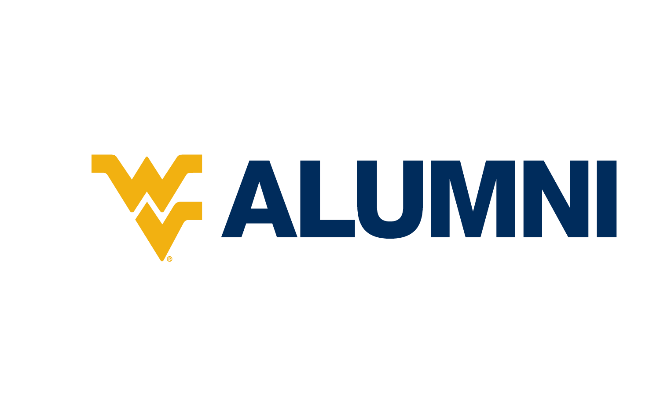 INSERT CHAPTER SPIRIT MARKI would like to make the following commitment:	INSERT SPONSORSHIP PACKAGE DESCRIPTION & AMOUNT	INSERT SPONSORSHIP PACKAGE DESCRIPTION & AMOUNTINSERT SPONSORSHIP PACKAGE DESCRIPTION & AMOUNTINSERT SPONSORSHIP PACKAGE DESCRIPTION & AMOUNT	INSERT SPONSORSHIP PACKAGE DESCRIPTION & AMOUNT	INSERT SPONSORSHIP PACKAGE DESCRIPTION & AMOUNTContributor InformationName: _______________________________________________________________________Company: ____________________________________________________________________Address: __________________________________City/State/Zip: _____________________Phone: _______________________	Email: _________________________________________How should we list your contribution in printed materials? (ex: Joe Doe, XYZ Co.)______________________________________________________________________________Signature: ____________________________________________________________________By signing, I commit to pay the amount indicated above. Please make checks payable to: INSERT CHAPTER NAME. The amount of your payment, less the fair market value of goods and services received, may be tax deductible. Please consult your tax advisor. Receipts will be provided by the INSERT CHAPTER NAME following the event to the person or organization shown above. Please return form and checks to INSERT CHAPTER NAME, INSERT CHAPTER ADDRESS. 